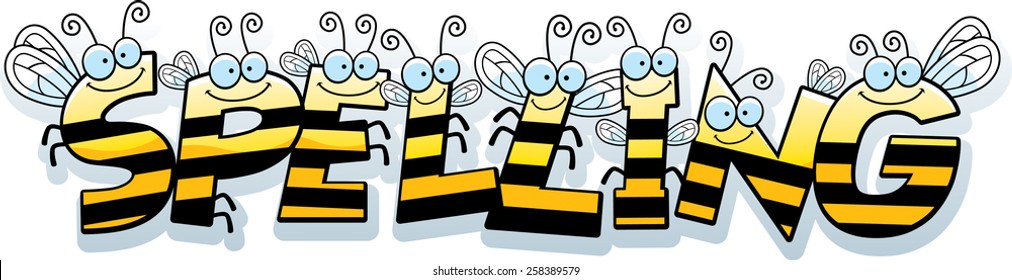 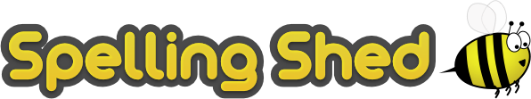 Spelling Test: Year 3Spellings given: 09/05/2023Test On: 16/05/2023
Spelling Rule: Words that are homophones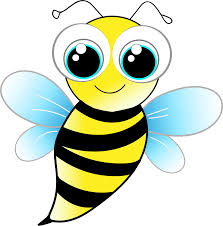 Spellingsballbawlberryburybrakebreakfairfaremailmale Spellingsbicyclebiplanebipedbicentennialbiannualbilingualbicepsbinocularsbisectbiscuit